Объем составного многогранника1Задание 13 № 27044Найдите объем многогранника, изображенного на рисунке (все двугранные углы многогранника прямые).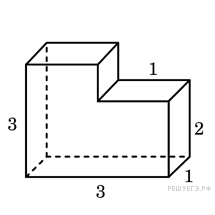 Решение.объем многогранника, изображенного на рисунке (все двугранные углы многогранника прямые).V=3*2*1+1*1*2=8.Ответ: 8.2Задание 13 № 27117Найдите объем пространственного креста, изображенного на рисунке и составленного из единичных кубов.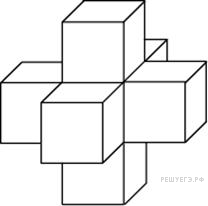 3Задание 13 № 27187Найдите объем многогранника, изображенного на рисунке (все двугранные углы прямые).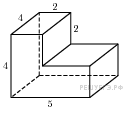 4Задание 13 № 27188Найдите объем многогранника, изображенного на рисунке (все двугранные углы прямые).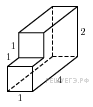 5Задание 13 № 27189Найдите объем многогранника, изображенного на рисунке (все двугранные углы прямые).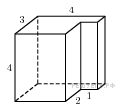 6Задание 13 № 27190Найдите объем многогранника, изображенного на рисунке (все двугранные углы прямые).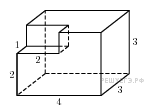 7Задание 13 № 27191Найдите объем многогранника, изображенного на рисунке (все двугранные углы прямые).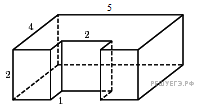 8Задание 13 № 27192Найдите объем многогранника, изображенного на рисунке (все двугранные углы прямые).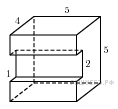 9Задание 13 № 27193Найдите объем многогранника, изображенного на рисунке (все двугранные углы прямые).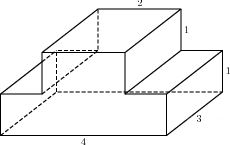 10Задание 13 № 27194Найдите объем многогранника, изображенного на рисунке (все двугранные углы прямые).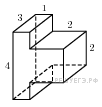 